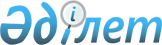 2024-2026 жылдарға арналған аудандық бюджет туралыТүркістан облысы Келес аудандық мәслихатының 2023 жылғы 21 желтоқсандағы № 8-72-VIII шешімі
      ЗҚАИ-ның ескертпесі!
      Осы шешім 01.01.2024  бастап қолданысқа енгізіледі.
      Қазақстан Республикасының Бюджет кодексінің 9 бабының 2 тармағына, 75 бабының 2 тармағына және "Қазақстан Республикасындағы жергілікті мемлекеттік басқару және өзін-өзі басқару туралы" Қазақстан Республикасының 2001 жылғы 23 қаңтардағы Заңының 6 бабының 1 тармағының 1) тармақшасына сәйкес, Келес аудандық мәслихаты ШЕШТІ:
      1. Келес ауданының 2024-2026 жылдарға арналған аудандық бюджеті 1, 2 және 3 қосымшаларға сәйкес, оның ішінде 2024 жылға мынадай көлемде бекітілсін:
      1) кiрiстер – 12 191 073 мың теңге:
      салықтық түсiмдер – 2 627 317 мың теңге;
      салықтық емес түсiмдер – 131 785 мың теңге;
      негізгі капиталды сатудан түсетін түсімдер – 293 954 мың теңге;
      трансферттер түсiмi – 9 138 017 мың теңге;
      2) шығындар – 13 418 937 мың теңге;
      3) таза бюджеттiк кредиттеу – 471 950 мың теңге:
      бюджеттік кредиттер – 612 872 мың теңге;
      бюджеттік кредиттерді өтеу – 140 922 мың теңге;
      4) қаржы активтерімен операциялар бойынша сальдо – 0;
      қаржы активтерiн сатып алу – 0;
      мемлекеттiң қаржы активтерiн сатудан түсетiн түсiмдер – 0;
      5) бюджет тапшылығы – -1 699 814 мың теңге;
      6) бюджет тапшылығын қаржыландыру – 1 699 814 мың теңге:
      қарыздар түсiмi – 1 919 659 мың теңге;
      қарыздарды өтеу – 244 422 мың теңге;
      бюджет қаражатының пайдаланылатын қалдықтары – 24 577 мың теңге.
      Ескерту. 1-тармақ жаңа редакцияда - Түркістан облысы Келес аудандық мәслихатының 22.04.2024 № 13-107-VIII (01.01.2024 бастап қолданысқа енгізіледі) шешімімен.


      2. 2024 жылы облыстық бюджетке аудандық бюджеттен ірі кәсіпкерлік субъектілерінен және мұнай секторы ұйымдарынан түсетін түсімдерді қоспағанда, заңды тұлғалардан алынатын корпоративтік табыс салығы бойынша аудан бюджетіне 50 пайыз, облыстық бюджетке 50 пайыз, төлем көзінен салық салынатын табыстардан ұсталатын жеке табыс салығы бойынша аудан бюджетіне 50,0 пайыз, облыстық бюджетке 50,0 пайыз, төлем көзінен салық салынбатын шетелдік азаматтар табыстарынан ұсталатын жеке табыс салығы бойынша аудан бюджетіне 50 пайыз, облыстық бюджетке 50 пайыз және әлеуметтік салықтан аудан бюджетіне 50,0 пайыз, облыстық бюджетке 50,0 пайыз мөлшерінде бөлу нормативі белгіленсін.
      3. 2024 жылға облыстық бюджеттен аудандық бюджетке берілетін субвенция мөлшерінің жалпы сомасы 2 851 670 мың теңге болып белгіленсін.
      4. 2024 жылға аудандық бюджеттен ауыл және ауылдық округ бюджеттеріне берілетін субвенциялар мөлшері 511 379 мың теңге сомасында 5- қосымшаға сәйкес қарастырылсын, оның ішінде:
      Бірлесу ауылдық округіне 46 249 мың теңге;
      Ұшқын ауылдық округіне 53 459 мың теңге;
      Жамбыл ауылдық округіне 38 421 мың теңге;
      Бозай ауылдық округіне 35 246 мың теңге;
      Бірлік ауылдық округіне 57 498 мың теңге;
      Ақтөбе ауылдық округіне 26 741 мың теңге;
      Ошақты ауылдық округіне 45 410 мың теңге;
      Қошқарата ауылдық округіне 60 361 мың теңге;
      Алпамыс батыр ауылдық округіне 47 519 мың теңге;
      Біртілек ауылдық округіне 57 540 мың теңге;
      Жүзімдік ауылдық округіне 42 935 мың теңге;
      5. Ауданның жергілікті атқарушы органының 2024 жылға арналған резерві 51 840 мың теңге болып бекітілсін.
      6. Бюджеттік инвестициялық жобаларды (бағдарламаларды) іске асыруға және заңды тұлғалардың жарғылық қорын қалыптастыруға немесе ұлғайтуға бағытталған, бюджеттік бағдарламалар бөлінісінде 2024 жылға арналған даму бағдарламаларының тізбесі 4-қосымшаға сәйкес бекітілсін.
      7. Осы шешім 2024 жылдың 1 қаңтарынан бастап қолданысқа енгізіледі. 2024 жылға арналған аудандық бюджет 
      Ескерту. 1-қосымша жаңа редакцияда - Түркістан облысы Келес аудандық мәслихатының 22.04.2024 № 13-107-VIII (01.01.2024 бастап қолданысқа енгізіледі) шешімімен. 2025 жылға арналған аудандық бюджет  2026 жылға арналған аудандық бюджет  Бюджеттік инвестициялық жобаларды (бағдарламаларды) іске асыруға және заңды тұлғалардың жарғылық қорын қалыптастыруға немесе ұлғайтуға бағытталған, бюджеттік бағдарламалар бөлінісінде 2024 жылға арналған аудандық даму бағдарламаларының тізбесі 2024-2026 жылдарға аудандық бюджеттен аудандық маңызы бар қала, ауыл, кент, ауылдық округ бюджеттеріне берілетін субвенциялар мөлшері
					© 2012. Қазақстан Республикасы Әділет министрлігінің «Қазақстан Республикасының Заңнама және құқықтық ақпарат институты» ШЖҚ РМК
				
      Аудандық мәслихат төрағасы

Н.Шаулиев
Келес аудандық
мәслихатының 2023 жылғы
21 желтоқсандағы № 8-72-VIII
шешіміне 1 қосымша
Санаты
Санаты
Санаты
Санаты
Санаты
сомасы мың теңге
Сыныбы
Сыныбы
Сыныбы
Сыныбы
Кіші сыныбы
Кіші сыныбы
Кіші сыныбы
Атауы
Атауы
 1. Кірістер
 1. Кірістер
12 191 073
1
Салықтық түсімдер
Салықтық түсімдер
2 627 317
01
Табыс салығы
Табыс салығы
1 277 028
1
Корпоративтік табыс салығы
Корпоративтік табыс салығы
56 150
2
Жеке табыс салығы
Жеке табыс салығы
1 220 878
03
Әлеуметтiк салық
Әлеуметтiк салық
931 383
1
Әлеуметтік салық
Әлеуметтік салық
931 383
04
Меншiкке салынатын салықтар
Меншiкке салынатын салықтар
255 453
1
Мүлiкке салынатын салықтар
Мүлiкке салынатын салықтар
255 346
5
Бірыңғай жер салығы
Бірыңғай жер салығы
107
05
Тауарларға, жұмыстарға және қызметтерге салынатын ішкі салықтар
Тауарларға, жұмыстарға және қызметтерге салынатын ішкі салықтар
17 826
2
Акциздер
Акциздер
9 381
3
Табиғи және басқа да ресурстарды пайдаланғаны үшiн түсетiн түсiмдер
Табиғи және басқа да ресурстарды пайдаланғаны үшiн түсетiн түсiмдер
2 499
4
Кәсiпкерлiк және кәсiби қызметтi жүргiзгенi үшiн алынатын алымдар
Кәсiпкерлiк және кәсiби қызметтi жүргiзгенi үшiн алынатын алымдар
5 946
08
Заңдық маңызы бар әрекеттерді жасағаны және (немесе) оған уәкілеттігі бар мемлекеттік органдар немесе лауазымды адамдар құжаттар бергені үшін алынатын міндетті төлемдер
Заңдық маңызы бар әрекеттерді жасағаны және (немесе) оған уәкілеттігі бар мемлекеттік органдар немесе лауазымды адамдар құжаттар бергені үшін алынатын міндетті төлемдер
145 627
1
Мемлекеттік баж
Мемлекеттік баж
145 627
2
Салықтық емес түсiмдер
Салықтық емес түсiмдер
131 785
01
Мемлекеттік меншіктен түсетін кірістер
Мемлекеттік меншіктен түсетін кірістер
9
7
Мемлекеттік бюджеттен берілген кредиттер бойынша сыйақылар
Мемлекеттік бюджеттен берілген кредиттер бойынша сыйақылар
9
03
Мемлекеттік бюджеттен қаржыландырылатын мемлекеттік мекемелер ұйымдастыратын мемлекеттік сатып алуды өткізуден түсетін ақша түсімдері 
Мемлекеттік бюджеттен қаржыландырылатын мемлекеттік мекемелер ұйымдастыратын мемлекеттік сатып алуды өткізуден түсетін ақша түсімдері 
2
1
Мемлекеттік бюджеттен қаржыландырылатын мемлекеттік мекемелер ұйымдастыратын мемлекеттік сатып алуды өткізуден түсетін ақша түсімдері 
Мемлекеттік бюджеттен қаржыландырылатын мемлекеттік мекемелер ұйымдастыратын мемлекеттік сатып алуды өткізуден түсетін ақша түсімдері 
2
04
Мемлекеттік бюджеттен қаржыландырылатын, сондай-ақ Қазақстан Республикасы Ұлттық Банкінің бюджетінен (шығыстар сметасынан) қамтылатын және қаржыландырылатын мемлекеттік мекемелер салатын айыппұлдар, өсімпұлдар, санкциялар, өндіріп алулар
Мемлекеттік бюджеттен қаржыландырылатын, сондай-ақ Қазақстан Республикасы Ұлттық Банкінің бюджетінен (шығыстар сметасынан) қамтылатын және қаржыландырылатын мемлекеттік мекемелер салатын айыппұлдар, өсімпұлдар, санкциялар, өндіріп алулар
394
1
Мұнай секторы ұйымдарынан және Жәбірленушілерге өтемақы қорына түсетін түсімдерді қоспағанда, мемлекеттік бюджеттен қаржыландырылатын, сондай-ақ Қазақстан Республикасы Ұлттық Банкінің бюджетінен (шығыстар сметасынан) қамтылатын және қаржыландырылатын мемлекеттік мекемелер салатын айыппұлдар, өсімпұлдар, санкциялар, өндіріп алулар
Мұнай секторы ұйымдарынан және Жәбірленушілерге өтемақы қорына түсетін түсімдерді қоспағанда, мемлекеттік бюджеттен қаржыландырылатын, сондай-ақ Қазақстан Республикасы Ұлттық Банкінің бюджетінен (шығыстар сметасынан) қамтылатын және қаржыландырылатын мемлекеттік мекемелер салатын айыппұлдар, өсімпұлдар, санкциялар, өндіріп алулар
394
06
Басқа да салықтық емес түсiмдер
Басқа да салықтық емес түсiмдер
131 380
1
Басқа да салықтық емес түсiмдер
Басқа да салықтық емес түсiмдер
131 380
3
Негізгі капиталды сатудан түсетін түсімдер
Негізгі капиталды сатудан түсетін түсімдер
293 954
03
Жердi және материалдық емес активтердi сату
Жердi және материалдық емес активтердi сату
293 954
1
Жерді сату
Жерді сату
293 954
4
Трансферттердің түсімдері
Трансферттердің түсімдері
9 138 017
02
Мемлекеттiк басқарудың жоғары тұрған органдарынан түсетiн трансферттер
Мемлекеттiк басқарудың жоғары тұрған органдарынан түсетiн трансферттер
9 138 017
2
Облыстық бюджеттен түсетiн трансферттер
Облыстық бюджеттен түсетiн трансферттер
9 138 017
Функционалдық топ
Функционалдық топ
Функционалдық топ
Функционалдық топ
Функционалдық топ
сомасы мың теңге
Кіші функция
Кіші функция
Кіші функция
Кіші функция
сомасы мың теңге
Бюджеттік бағдарламалардың әкімшісі
Бюджеттік бағдарламалардың әкімшісі
Бюджеттік бағдарламалардың әкімшісі
сомасы мың теңге
Бағдарлама
Бағдарлама
сомасы мың теңге
Кіші бағдарлама
сомасы мың теңге
Атауы
сомасы мың теңге
2.Шығындар
13 418 937
01
Жалпы сипаттағы мемлекеттiк қызметтер
1 191 601
1
Мемлекеттiк басқарудың жалпы функцияларын орындайтын өкiлдi, атқарушы және басқа органдар
317 175
112
Аудан (облыстық маңызы бар қала) мәслихатының аппараты
58 498
001
Аудан (облыстық маңызы бар қала) мәслихатының қызметін қамтамасыз ету жөніндегі қызметтер
56 588
003
Мемлекеттік органның күрделі шығыстары
1 910
122
Аудан (облыстық маңызы бар қала) әкімінің аппараты
258 677
001
Аудан (облыстық маңызы бар қала) әкімінің қызметін қамтамасыз ету жөніндегі қызметтер
248 677
003
Мемлекеттік органның күрделі шығыстары
10 000
2
Қаржылық қызмет
2 500
459
Ауданның (облыстық маңызы бар қаланың) экономика және қаржы бөлімі
2 500
003
Салық салу мақсатында мүлікті бағалауды жүргізу
2 500
9
Жалпы сипаттағы өзге де мемлекеттiк қызметтер
871 926
454
Ауданның (облыстық маңызы бар қаланың) кәсіпкерлік және ауыл шаруашылығы бөлімі
55 164
001
 Жергілікті деңгейде кәсіпкерлікті және ауыл шаруашылығын дамыту саласындағы мемлекеттік саясатты іске асыру жөніндегі қызметтер
55 164
458
Ауданның (облыстық маңызы бар қаланың) тұрғын үй-коммуналдық шаруашылығы, жолаушылар көлігі және автомобиль жолдары бөлімі
439 453
001
Жергілікті деңгейде тұрғын үй-коммуналдық шаруашылығы, жолаушылар көлігі және автомобиль жолдары саласындағы мемлекеттік саясатты іске асыру жөніндегі қызметтер
194 857
113
Төменгі тұрған бюджеттерге берілетін нысаналы ағымдағы трансферттер
121 955
067
Ведомстволық бағыныстағы мемлекеттік мекемелер мен ұйымдардың күрделі шығыстары
122 641
459
Ауданның (облыстық маңызы бар қаланың) экономика және қаржы бөлімі
130 197
001
Ауданның (облыстық маңызы бар қаланың) экономикалық саясаттың қалыптастыру мен дамыту, мемлекеттік жоспарлау, бюджеттік атқару және коммуналдық меншігін басқару саласындағы мемлекеттік саясатты іске асыру жөніндегі қызметтер 
65 871
015
Мемлекеттік органның күрделі шығыстары
2 500
113
Төменгі тұрған бюджеттерге берілетін нысаналы ағымдағы трансферттер
61 826
472
Ауданның (облыстық маңызы бар қаланың) құрылыс, сәулет және қала құрылысы бөлімі 
247 112
040
Мемлекеттік органдардың объектілерін дамыту
247 112
02
Қорғаныс
56 000
1
Әскери мұқтаждар
25 000
122
Аудан (облыстық маңызы бар қала) әкімінің аппараты
25 000
005
Жалпыға бірдей әскери міндетті атқару шеңберіндегі іс-шаралар
25 000
2
Төтенше жағдайлар жөнiндегi жұмыстарды ұйымдастыру
31 000
122
Аудан (облыстық маңызы бар қала) әкімінің аппараты
31 000
006
Аудан (облыстық маңызы бар қала) ауқымындағы төтенше жағдайлардың алдын алу және оларды жою
30 000
007
Аудандық (қалалық) ауқымдағы дала өрттерінің, сондай-ақ мемлекеттік өртке қарсы қызмет органдары құрылмаған елдi мекендерде өрттердің алдын алу және оларды сөндіру жөніндегі іс-шаралар
1 000
03
Қоғамдық тәртіп, қауіпсіздік, құқықтық, сот, қылмыстық-атқару қызметі
40 000
9
Қоғамдық тәртіп және қауіпсіздік саласындағы өзге де қызметтер
40 000
458
Ауданның (облыстық маңызы бар қаланың) тұрғын үй-коммуналдық шаруашылығы, жолаушылар көлігі және автомобиль жолдары бөлімі
40 000
021
Елдi мекендерде жол қозғалысы қауiпсiздiгін қамтамасыз ету
40 000
06
Әлеуметтiк көмек және әлеуметтiк қамсыздандыру
2 300 929
1
Әлеуметтiк қамсыздандыру
948 074
451
Ауданның (облыстық маңызы бар қаланың) жұмыспен қамту және әлеуметтік бағдарламалар бөлімі
948 074
005
Мемлекеттік атаулы әлеуметтік көмек 
948 074
2
Әлеуметтiк көмек
1 185 975
451
Ауданның (облыстық маңызы бар қаланың) жұмыспен қамту және әлеуметтік бағдарламалар бөлімі
1 185 975
015
Зейнеткерлер мен мүгедектерге әлеуметтiк қызмет көрсету аумақтық орталығы
167 527
006
Тұрғын үйге көмек көрсету
8 000
007
Жергілікті өкілетті органдардың шешімі бойынша мұқтаж азаматтардың жекелеген топтарына әлеуметтік көмек
166 651
010
Үйден тәрбиеленіп оқытылатын мүгедек балаларды материалдық қамтамасыз ету
29 071
014
Мұқтаж азаматтарға үйде әлеуметтiк көмек көрсету
200 353
017
Оңалтудың жеке бағдарламасына сәйкес мұқтаж мүгедектердi мiндеттi гигиеналық құралдармен қамтамасыз ету, қозғалуға қиындығы бар бірінші топтағы мүгедектерге жеке көмекшінің және есту бойынша мүгедектерге қолмен көрсететiн тіл маманының қызметтерін ұсыну
614 373
23
Республикалық бюджеттен берілетін трансферттер есебiнен
11 197
23
Жергілікті бюджет қаражаты есебінен
98 941
9
Әлеуметтiк көмек және әлеуметтiк қамтамасыз ету салаларындағы өзге де қызметтер
166 880
451
Ауданның (облыстық маңызы бар қаланың) жұмыспен қамту және әлеуметтік бағдарламалар бөлімі
166 880
001
Жергілікті деңгейде халық үшін әлеуметтік бағдарламаларды жұмыспен қамтуды қамтамасыз етуді іске асыру саласындағы мемлекеттік саясатты іске асыру жөніндегі қызметтер 
87 639
028
Күш көрсету немесе күш көрсету қаупі салдарынан қиын жағдайларға тап болған тәуекелдер тобындағы адамдарға қызметтер
73 305
067
Ведомстволық бағыныстағы мемлекеттік мекемелерінің және ұйымдарының күрделі шығыстары
5 936
7
Тұрғын үй-коммуналдық шаруашылық
3 827 841
1
Тұрғын үй шаруашылығы
1 739 580
472
Ауданның (облыстық маңызы бар қаланың) құрылыс, сәулет және қала құрылысы бөлімі 
1 724 580
004
Инженерлік- коммуникациялық инфрақұрылымды жобалау, дамыту және (немесе) жайластыру
168 079
098
Коммуналдық тұрғын үй қорының тұрғын үйлерін сатып алу
1 556 501
463
Ауданның (облыстық маңызы бар қаланың) жер қатынастары бөлімі
15 000
016
Мемлекет мұқтажы үшін жер учаскелерін алу
15 000
2
Коммуналдық шаруашылық
894 206
458
Ауданның (облыстық маңызы бар қаланың) тұрғын үй-коммуналдық шаруашылығы, жолаушылар көлігі және автомобиль жолдары бөлімі
894 206
028
Коммуналдық шаруашылығын дамыту
555 451
058
Елді мекендердегі сумен жабдықтау және су бұру жүйелерін дамыту
338 755
3
Елді-мекендерді абаттандыру
1 194 055
458
Ауданның (облыстық маңызы бар қаланың) тұрғын үй-коммуналдық шаруашылығы, жолаушылар көлігі және автомобиль жолдары бөлімі
1 194 055
018
Елдi мекендердi абаттандыру және көгалдандыру
1 194 055
8
Мәдениет, спорт, туризм және ақпараттық кеңістiк
1 599 104
1
Мәдениет саласындағы қызмет
656 767
472
Ауданның (облыстық маңызы бар қаланың) құрылыс, сәулет және қала құрылысы бөлімі 
14 000
011
Мәдениет объектілерін дамыту
14 000
819
Ауданның (облыстық маңызы бар қаланың) ішкі саясат, мәдениет, тілдерді дамыту және спорт бөлімі
642 767
009
Мәдени-демалыс жұмысын қолдау
642 767
2
Спорт
309 840
472
Ауданның (облыстық маңызы бар қаланың) құрылыс, сәулет және қала құрылысы бөлімі 
500
008
Cпорт объектілерін дамыту 
500
819
Ауданның (облыстық маңызы бар қаланың) ішкі саясат, мәдениет, тілдерді дамыту және спорт бөлімі
309 340
006
Әртүрлi спорт түрлерi бойынша аудан (облыстық маңызы бар қала) құрама командаларының мүшелерiн дайындау және олардың облыстық спорт жарыстарына қатысуы
299 340
014
Аудандық (облыстық маңызы бар қалалық) деңгейде спорттық жарыстар өткiзу
7 000
015
Әртүрлi спорт түрлерi бойынша аудан (облыстық маңызы бар қала) құрама командаларының мүшелерiн дайындау және олардың облыстық спорт жарыстарына қатысуы
3 000
3
Ақпараттық кеңiстiк
370 742
819
Ауданның (облыстық маңызы бар қаланың) ішкі саясат, мәдениет, тілдерді дамыту және спорт бөлімі
370 742
005
Мемлекеттік ақпараттық саясат жүргізу жөніндегі қызметтер
61 000
007
Аудандық (қалалық) кiтапханалардың жұмыс iстеуi
261 847
008
Мемлекеттік тілді және Қазақстан халықтарының басқа да тілдерін дамыту
47 895
9
Мәдениет, спорт, туризм және ақпараттық кеңiстiктi ұйымдастыру жөнiндегi өзге де қызметтер
261 755
819
Ауданның (облыстық маңызы бар қаланың) ішкі саясат, мәдениет, тілдерді дамыту және спорт бөлімі
261 755
001
Ақпаратты, мемлекеттілікті нығайту және азаматтардың әлеуметтік сенімділігін қалыптастыру саласында жергілікті деңгейде мемлекеттік саясатты іске асыру жөніндегі қызметтер
72 830
004
Жастар саясаты саласында іс-шараларды іске асыру
135 810
032
Ведомстволық бағыныстағы мемлекеттік мекемелер мен ұйымдардың күрделі шығыстары
53 115
9
Отын-энергетика кешенi және жер қойнауын пайдалану
496 005
1
Отын және энергетика
153 872
458
Ауданның (облыстық маңызы бар қаланың) тұрғын үй-коммуналдық шаруашылығы, жолаушылар көлігі және автомобиль жолдары бөлімі
153 872
019
Жылу-энергетикалық жүйені дамыту
153 872
9
Отын-энергетика кешені және жер қойнауын пайдалану саласындағы өзге де қызметтер
342 133
458
Ауданның (облыстық маңызы бар қаланың) тұрғын үй-коммуналдық шаруашылығы, жолаушылар көлігі және автомобиль жолдары бөлімі
342 133
036
Газ тасымалдау жүйесін дамыту
342 133
10
Ауыл, су, орман, балық шаруашылығы, ерекше қорғалатын табиғи аумақтар, қоршаған ортаны және жануарлар дүниесін қорғау, жер қатынастары
142 858
6
Жер қатынастары
45 478
463
Ауданның (облыстық маңызы бар қаланың) жер қатынастары бөлімі
45 478
001
Аудан (облыстық маңызы бар қала) аумағында жер қатынастарын реттеу саласындағы мемлекеттік саясатты іске асыру жөніндегі қызметтер
45 478
9
Ауыл, су, орман, балық шаруашылығы, қоршаған ортаны қорғау және жер қатынастары саласындағы басқа да қызметтер
97 380
459
Ауданның (облыстық маңызы бар қаланың) экономика және қаржы бөлімі
97 380
099
Мамандардың әлеуметтік көмек көрсетуі жөніндегі шараларды іске асыру
97 380
11
Өнеркәсіп, сәулет, қала құрылысы және құрылыс қызметі
74 160
2
Сәулет, қала құрылысы және құрылыс қызметі
74 160
472
Ауданның (облыстық маңызы бар қаланың) құрылыс, сәулет және қала құрылысы бөлімі 
74 160
001
Жергілікті деңгейде құрылыс, сәулет және қала құрылысы саласындағы мемлекеттік саясатты іске асыру жөніндегі қызметтер
39 510
013
Аудан аумағында қала құрылысын дамытудың кешенді схемаларын, аудандық (облыстық) маңызы бар қалалардың, кенттердің және өзге де ауылдық елді мекендердің бас жоспарларын әзірлеу
33 770
015
Мемлекеттік органның күрделі шығыстары
880
12
Көлiк және коммуникация
596 401
1
Автомобиль көлiгi
596 401
458
Ауданның (облыстық маңызы бар қаланың) тұрғын үй-коммуналдық шаруашылығы, жолаушылар көлігі және автомобиль жолдары бөлімі
596 401
023
Автомобиль жолдарының жұмыс істеуін қамтамасыз ету
320 000
045
Аудандық маңызы бар автомобиль жолдарын және елді-мекендердің көшелерін күрделі және орташа жөндеу
276 401
13
Басқалар
2 499 680
9
Басқалар
2 499 680
458
Ауданның (облыстық маңызы бар қаланың) тұрғын үй-коммуналдық шаруашылығы, жолаушылар көлігі және автомобиль жолдары бөлімі
1 415 367
062
"Ауыл-Ел бесігі" жобасы шеңберінде ауылдық елді мекендердегі әлеуметтік және инженерлік инфрақұрылым бойынша іс-шараларды іске асыру
1 100 915
064
"Ауыл-Ел бесігі" жобасы шеңберінде ауылдық елді мекендердегі әлеуметтік және инженерлік инфрақұрылымдарды дамыту
314 452
459
Ауданның (облыстық маңызы бар қаланың) экономика және қаржы бөлімі
51 840
012
Ауданның (облыстық маңызы бар қаланың) жергілікті атқарушы органының резерві 
51 840
472
Ауданның (облыстық маңызы бар қаланың) құрылыс, сәулет және қала құрылысы бөлімі 
1 032 473
079
Ауыл-Ел бесігі" жобасы шеңберінде ауылдық елді мекендердегі әлеуметтік және инженерлік инфрақұрылымдарды дамыту
1 032 473
14
Борышқа қызмет көрсету
220
1
Борышқа қызмет көрсету
220
459
Ауданның (облыстық маңызы бар қаланың) экономика және қаржы бөлімі
220
021
Жергілікті атқарушы органдардың облыстық бюджеттен қарыздар бойынша сыйақылар мен өзге де төлемдерді төлеу бойынша борышына қызмет көрсету 
220
15
Трансферттер
594 138
1
Трансферттер
594 138
459
Ауданның (облыстық маңызы бар қаланың) экономика және қаржы бөлімі
594 138
006
Пайдаланылмаған (толық пайдаланылмаған) нысаналы трансферттерді қайтару
105
024
Мемлекеттік органдардың функцияларын мемлекеттік басқарудың төмен тұрған деңгейлерінен жоғарғы деңгейлерге беруге байланысты жоғары тұрған бюджеттерге берілетін ағымдағы нысаналы трансферттер
82 654
038
Субвенциялар
511 379
3. Таза бюджеттік кредиттеу 
471 950
Бюджеттік кредиттер 
612 872
10
Ауыл, су, орман, балық шаруашылығы, ерекше қорғалатын табиғи аумақтар, қоршаған ортаны және жануарлар дүниесін қорғау, жер қатынастары
612 872
9
Ауыл, су, орман, балық шаруашылығы, қоршаған ортаны қорғау және жер қатынастары саласындағы басқа да қызметтер
612 872
459
Ауданның (облыстық маңызы бар қаланың) экономика және қаржы бөлімі
612 872
018
Мамандарды әлеуметтік қолдау шараларын іске асыруға берілетін бюджеттік кредиттер
612 872
4
Жергілікті бюджет қаражаты есебінен
0
Санаты
Санаты
Санаты
Санаты
Санаты
сомасы мың теңге
Сыныбы
Сыныбы
Сыныбы
Сыныбы
сомасы мың теңге
Кіші сыныбы
Кіші сыныбы
Кіші сыныбы
сомасы мың теңге
Ерекшелігі
сомасы мың теңге
Атауы
сомасы мың теңге
5
Бюджеттік кредиттерді өтеу
140 922
01
Бюджеттік кредиттерді өтеу
140 922
1
Мемлекеттік бюджеттен берілген бюджеттік кредиттерді өтеу
140 922
13
Жеке тұлғаларға жергілікті бюджеттен берілген бюджеттік кредиттерді өтеу
140 922
4. Қаржы активтерiмен операциялар бойынша сальдо
0
қаржы активтерін сатып алу 
0
мемлекеттің қаржы активтерін сатудан түсетін түсімдер
0
5. Бюджет тапшылығы (профициті)
-1 699 814
6. Бюджет тапшылығын қаржыландыру (профицитін пайдалану)
1 699 814
Қарыздар түсімі
1 919 659
Санаты
Санаты
Санаты
Санаты
Санаты
сомасы мың теңге
Сыныбы
Сыныбы
Сыныбы
Сыныбы
сомасы мың теңге
Кіші сыныбы
Кіші сыныбы
Кіші сыныбы
сомасы мың теңге
Ерекшелігі
Ерекшелігі
сомасы мың теңге
Атауы
сомасы мың теңге
7
Қарыздар түсімі
1 919 659
01
Мемлекеттік ішкі қарыздар 
1 919 659
2
Қарыз алу келісім-шарттары
1 919 659
03
Ауданның (облыстық маңызы бар қаланың) жергілікті атқарушы органы алатын қарыздар
1 919 659
16
Қарыздарды өтеу
244 422
1
Қарыздарды өтеу
244 422
459
Ауданның (облыстық маңызы бар қаланың) экономика және қаржы бөлімі
244 422
005
Жергілікті атқарушы органның жоғары тұрған бюджет алдындағы борышын өтеу
140 922
022
Жергілікті бюджеттен бөлінген пайдаланылмаған бюджеттік кредиттерді қайтару
103 500
Санаты
Санаты
Санаты
Санаты
Санаты
сомасы мың теңге
Сыныбы
Сыныбы
Сыныбы
Сыныбы
сомасы мың теңге
Кіші сыныбы
Кіші сыныбы
Кіші сыныбы
сомасы мың теңге
Ерекшелігі
сомасы мың теңге
Атауы
сомасы мың теңге
8
Бюджет қаражаттарының пайдаланылатын қалдықтары
24 577
01
Бюджет қаражаты қалдықтары
24 577
1
Бюджет қаражатының бос қалдықтары
24 577Келес аудандық
мәслихатының 2023 жылғы
21 желтоқсандағы № 8-72-VIII
шешіміне 2 қосымша
Санаты
Санаты
Санаты
Санаты
Санаты
сомасы мың теңге
Сыныбы
Сыныбы
Сыныбы
Сыныбы
Кіші сыныбы
Кіші сыныбы
Кіші сыныбы
Атауы
Атауы
 1. Кірістер
 1. Кірістер
5 808 677
1
Салықтық түсімдер
Салықтық түсімдер
2 722 378
01
Табыс салығы
Табыс салығы
1 319 153
1
Корпоративтік табыс салығы
Корпоративтік табыс салығы
37 086
2
Жеке табыс салығы
Жеке табыс салығы
1 282 067
03
Әлеуметтiк салық
Әлеуметтiк салық
978 468
1
Әлеуметтік салық
Әлеуметтік салық
978 468
04
Меншiкке салынатын салықтар
Меншiкке салынатын салықтар
268 225
1
Мүлiкке салынатын салықтар
Мүлiкке салынатын салықтар
268 113
5
Бірыңғай жер салығы
Бірыңғай жер салығы
112
05
Тауарларға, жұмыстарға және қызметтерге салынатын ішкі салықтар
Тауарларға, жұмыстарға және қызметтерге салынатын ішкі салықтар
18 719
2
Акциздер
Акциздер
9 850
3
Табиғи және басқа да ресурстарды пайдаланғаны үшiн түсетiн түсiмдер
Табиғи және басқа да ресурстарды пайдаланғаны үшiн түсетiн түсiмдер
2 625
4
Кәсiпкерлiк және кәсiби қызметтi жүргiзгенi үшiн алынатын алымдар
Кәсiпкерлiк және кәсiби қызметтi жүргiзгенi үшiн алынатын алымдар
6 244
08
Заңдық маңызы бар әрекеттерді жасағаны және (немесе) оған уәкілеттігі бар мемлекеттік органдар немесе лауазымды адамдар құжаттар бергені үшін алынатын міндетті төлемдер
Заңдық маңызы бар әрекеттерді жасағаны және (немесе) оған уәкілеттігі бар мемлекеттік органдар немесе лауазымды адамдар құжаттар бергені үшін алынатын міндетті төлемдер
137 813
1
Мемлекеттік баж
Мемлекеттік баж
137 813
2
Салықтық емес түсiмдер
Салықтық емес түсiмдер
6 202
01
Мемлекеттік меншіктен түсетін кірістер
Мемлекеттік меншіктен түсетін кірістер
691
5
Мемлекет меншігіндегі мүлікті жалға беруден түсетін кірістер
Мемлекет меншігіндегі мүлікті жалға беруден түсетін кірістер
691
06
Басқа да салықтық емес түсiмдер
Басқа да салықтық емес түсiмдер
5 511
1
Басқа да салықтық емес түсiмдер
Басқа да салықтық емес түсiмдер
5 511
3
Негізгі капиталды сатудан түсетін түсімдер
Негізгі капиталды сатудан түсетін түсімдер
26 607
03
Жердi және материалдық емес активтердi сату
Жердi және материалдық емес активтердi сату
26 607
1
Жерді сату
Жерді сату
26 607
4
Трансферттердің түсімдері
Трансферттердің түсімдері
3 053 490
02
Мемлекеттiк басқарудың жоғары тұрған органдарынан түсетiн трансферттер
Мемлекеттiк басқарудың жоғары тұрған органдарынан түсетiн трансферттер
3 053 490
2
Облыстық бюджеттен түсетiн трансферттер
Облыстық бюджеттен түсетiн трансферттер
3 053 490
Функционалдық топ
Функционалдық топ
Функционалдық топ
Функционалдық топ
Функционалдық топ
сомасы мың теңге
Кіші функция
Кіші функция
Кіші функция
Кіші функция
сомасы мың теңге
Бюджеттік бағдарламалардың әкімшісі
Бюджеттік бағдарламалардың әкімшісі
Бюджеттік бағдарламалардың әкімшісі
сомасы мың теңге
Бағдарлама
Бағдарлама
сомасы мың теңге
Кіші бағдарлама
сомасы мың теңге
Атауы
сомасы мың теңге
2.Шығындар
5 808 677
01
Жалпы сипаттағы мемлекеттiк қызметтер
501 799
1
Мемлекеттiк басқарудың жалпы функцияларын орындайтын өкiлдi, атқарушы және басқа органдар
284 252
112
Аудан (облыстық маңызы бар қала) мәслихатының аппараты
51 869
001
Аудан (облыстық маңызы бар қала) мәслихатының қызметін қамтамасыз ету жөніндегі қызметтер
51 869
122
Аудан (облыстық маңызы бар қала) әкімінің аппараты
232 383
001
Аудан (облыстық маңызы бар қала) әкімінің қызметін қамтамасыз ету жөніндегі қызметтер
232 383
2
Қаржылық қызмет
2 500
459
Ауданның (облыстық маңызы бар қаланың) экономика және қаржы бөлімі
2 500
003
Салық салу мақсатында мүлікті бағалауды жүргізу
2 500
9
Жалпы сипаттағы өзге де мемлекеттiк қызметтер
215 047
454
Ауданның (облыстық маңызы бар қаланың) кәсіпкерлік және ауыл шаруашылығы бөлімі
51 497
001
 Жергілікті деңгейде кәсіпкерлікті және ауыл шаруашылығын дамыту саласындағы мемлекеттік саясатты іске асыру жөніндегі қызметтер
51 497
458
Ауданның (облыстық маңызы бар қаланың) тұрғын үй-коммуналдық шаруашылығы, жолаушылар көлігі және автомобиль жолдары бөлімі
80 920
001
Жергілікті деңгейде тұрғын үй-коммуналдық шаруашылығы, жолаушылар көлігі және автомобиль жолдары саласындағы мемлекеттік саясатты іске асыру жөніндегі қызметтер
65 920
067
Ведомстволық бағыныстағы мемлекеттік мекемелер мен ұйымдардың күрделі шығыстары
15 000
459
Ауданның (облыстық маңызы бар қаланың) экономика және қаржы бөлімі
62 630
001
Ауданның (облыстық маңызы бар қаланың) экономикалық саясаттың қалыптастыру мен дамыту, мемлекеттік жоспарлау, бюджеттік атқару және коммуналдық меншігін басқару саласындағы мемлекеттік саясатты іске асыру жөніндегі қызметтер 
60 130
015
Мемлекеттік органның күрделі шығыстары
2 500
472
Ауданның (облыстық маңызы бар қаланың) құрылыс, сәулет және қала құрылысы бөлімі 
20 000
040
Мемлекеттік органдардың объектілерін дамыту
20 000
02
Қорғаныс
26 000
1
Әскери мұқтаждар
25 000
122
Аудан (облыстық маңызы бар қала) әкімінің аппараты
25 000
005
Жалпыға бірдей әскери міндетті атқару шеңберіндегі іс-шаралар
25 000
2
Төтенше жағдайлар жөнiндегi жұмыстарды ұйымдастыру
1 000
122
Аудан (облыстық маңызы бар қала) әкімінің аппараты
1 000
007
Аудандық (қалалық) ауқымдағы дала өрттерінің, сондай-ақ мемлекеттік өртке қарсы қызмет органдары құрылмаған елдi мекендерде өрттердің алдын алу және оларды сөндіру жөніндегі іс-шаралар
1 000
03
Қоғамдық тәртіп, қауіпсіздік, құқықтық, сот, қылмыстық-атқару қызметі
40 000
9
Қоғамдық тәртіп және қауіпсіздік саласындағы өзге де қызметтер
40 000
458
Ауданның (облыстық маңызы бар қаланың) тұрғын үй-коммуналдық шаруашылығы, жолаушылар көлігі және автомобиль жолдары бөлімі
40 000
021
Елдi мекендерде жол қозғалысы қауiпсiздiгін қамтамасыз ету
40 000
06
Әлеуметтiк көмек және әлеуметтiк қамсыздандыру
824 771
2
Әлеуметтiк көмек
737 132
451
Ауданның (облыстық маңызы бар қаланың) жұмыспен қамту және әлеуметтік бағдарламалар бөлімі
737 132
015
Зейнеткерлер мен мүгедектерге әлеуметтiк қызмет көрсету аумақтық орталығы
114 225
007
Жергілікті өкілетті органдардың шешімі бойынша мұқтаж азаматтардың жекелеген топтарына әлеуметтік көмек
192 651
010
Үйден тәрбиеленіп оқытылатын мүгедек балаларды материалдық қамтамасыз ету
29 071
014
Мұқтаж азаматтарға үйде әлеуметтiк көмек көрсету
212 164
017
Оңалтудың жеке бағдарламасына сәйкес мұқтаж мүгедектердi мiндеттi гигиеналық құралдармен қамтамасыз ету, қозғалуға қиындығы бар бірінші топтағы мүгедектерге жеке көмекшінің және есту бойынша мүгедектерге қолмен көрсететiн тіл маманының қызметтерін ұсыну
189 021
23
Республикалық бюджеттен берілетін трансферттер есебiнен
11 197
23
Жергілікті бюджет қаражаты есебінен
98 941
9
Әлеуметтiк көмек және әлеуметтiк қамтамасыз ету салаларындағы өзге де қызметтер
87 639
451
Ауданның (облыстық маңызы бар қаланың) жұмыспен қамту және әлеуметтік бағдарламалар бөлімі
87 639
001
Жергілікті деңгейде халық үшін әлеуметтік бағдарламаларды жұмыспен қамтуды қамтамасыз етуді іске асыру саласындағы мемлекеттік саясатты іске асыру жөніндегі қызметтер 
87 639
7
Тұрғын үй-коммуналдық шаруашылық
1 148 862
1
Тұрғын үй шаруашылығы
80 000
463
Ауданның (облыстық маңызы бар қаланың) жер қатынастары бөлімі
80 000
016
Мемлекет мұқтажы үшін жер учаскелерін алу
80 000
2
Коммуналдық шаруашылық
270 000
458
Ауданның (облыстық маңызы бар қаланың) тұрғын үй-коммуналдық шаруашылығы, жолаушылар көлігі және автомобиль жолдары бөлімі
270 000
028
Коммуналдық шаруашылығын дамыту
150 000
058
Елді мекендердегі сумен жабдықтау және су бұру жүйелерін дамыту
120 000
3
Елді-мекендерді абаттандыру
798 862
458
Ауданның (облыстық маңызы бар қаланың) тұрғын үй-коммуналдық шаруашылығы, жолаушылар көлігі және автомобиль жолдары бөлімі
798 862
018
Елдi мекендердi абаттандыру және көгалдандыру
798 862
8
Мәдениет, спорт, туризм және ақпараттық кеңістiк
1 308 160
1
Мәдениет саласындағы қызмет
556 448
472
Ауданның (облыстық маңызы бар қаланың) құрылыс, сәулет және қала құрылысы бөлімі 
25 000
011
Мәдениет объектілерін дамыту
25 000
819
Ауданның (облыстық маңызы бар қаланың) ішкі саясат, мәдениет, тілдерді дамыту және спорт бөлімі
531 448
009
Мәдени-демалыс жұмысын қолдау
531 448
2
Спорт
233 973
472
Ауданның (облыстық маңызы бар қаланың) құрылыс, сәулет және қала құрылысы бөлімі 
25 000
008
Cпорт объектілерін дамыту 
25 000
819
Ауданның (облыстық маңызы бар қаланың) ішкі саясат, мәдениет, тілдерді дамыту және спорт бөлімі
208 973
006
Әртүрлi спорт түрлерi бойынша аудан (облыстық маңызы бар қала) құрама командаларының мүшелерiн дайындау және олардың облыстық спорт жарыстарына қатысуы
198 973
014
Аудандық (облыстық маңызы бар қалалық) деңгейде спорттық жарыстар өткiзу
7 000
015
Әртүрлi спорт түрлерi бойынша аудан (облыстық маңызы бар қала) құрама командаларының мүшелерiн дайындау және олардың облыстық спорт жарыстарына қатысуы
3 000
3
Ақпараттық кеңiстiк
308 168
819
Ауданның (облыстық маңызы бар қаланың) ішкі саясат, мәдениет, тілдерді дамыту және спорт бөлімі
308 168
005
Мемлекеттік ақпараттық саясат жүргізу жөніндегі қызметтер
50 000
007
Аудандық (қалалық) кiтапханалардың жұмыс iстеуi
218 023
008
Мемлекеттік тілді және Қазақстан халықтарының басқа да тілдерін дамыту
40 145
9
Мәдениет, спорт, туризм және ақпараттық кеңiстiктi ұйымдастыру жөнiндегi өзге де қызметтер
209 571
819
Ауданның (облыстық маңызы бар қаланың) ішкі саясат, мәдениет, тілдерді дамыту және спорт бөлімі
209 571
001
Ақпаратты, мемлекеттілікті нығайту және азаматтардың әлеуметтік сенімділігін қалыптастыру саласында жергілікті деңгейде мемлекеттік саясатты іске асыру жөніндегі қызметтер
61 465
004
Жастар саясаты саласында іс-шараларды іске асыру
113 106
032
Ведомстволық бағыныстағы мемлекеттік мекемелер мен ұйымдардың күрделі шығыстары
35 000
9
Отын-энергетика кешенi және жер қойнауын пайдалану
150 000
9
Отын-энергетика кешені және жер қойнауын пайдалану саласындағы өзге де қызметтер
150 000
458
Ауданның (облыстық маңызы бар қаланың) тұрғын үй-коммуналдық шаруашылығы, жолаушылар көлігі және автомобиль жолдары бөлімі
150 000
036
Газ тасымалдау жүйесін дамыту
150 000
10
Ауыл, су, орман, балық шаруашылығы, ерекше қорғалатын табиғи аумақтар, қоршаған ортаны және жануарлар дүниесін қорғау, жер қатынастары
138 393
6
Жер қатынастары
41 013
463
Ауданның (облыстық маңызы бар қаланың) жер қатынастары бөлімі
41 013
001
Аудан (облыстық маңызы бар қала) аумағында жер қатынастарын реттеу саласындағы мемлекеттік саясатты іске асыру жөніндегі қызметтер
41 013
9
Ауыл, су, орман, балық шаруашылығы, қоршаған ортаны қорғау және жер қатынастары саласындағы басқа да қызметтер
97 380
459
Ауданның (облыстық маңызы бар қаланың) экономика және қаржы бөлімі
97 380
099
Мамандардың әлеуметтік көмек көрсетуі жөніндегі шараларды іске асыру
97 380
11
Өнеркәсіп, сәулет, қала құрылысы және құрылыс қызметі
59 195
2
Сәулет, қала құрылысы және құрылыс қызметі
59 195
472
Ауданның (облыстық маңызы бар қаланың) құрылыс, сәулет және қала құрылысы бөлімі 
59 195
001
Жергілікті деңгейде құрылыс, сәулет және қала құрылысы саласындағы мемлекеттік саясатты іске асыру жөніндегі қызметтер
39 195
013
Аудан аумағында қала құрылысын дамытудың кешенді схемаларын, аудандық (облыстық) маңызы бар қалалардың, кенттердің және өзге де ауылдық елді мекендердің бас жоспарларын әзірлеу
20 000
12
Көлiк және коммуникация
886 143
1
Автомобиль көлiгi
886 143
458
Ауданның (облыстық маңызы бар қаланың) тұрғын үй-коммуналдық шаруашылығы, жолаушылар көлігі және автомобиль жолдары бөлімі
886 143
023
Автомобиль жолдарының жұмыс істеуін қамтамасыз ету
400 000
045
Аудандық маңызы бар автомобиль жолдарын және елді-мекендердің көшелерін күрделі және орташа жөндеу
486 143
13
Басқалар
51 840
9
Басқалар
51 840
459
Ауданның (облыстық маңызы бар қаланың) экономика және қаржы бөлімі
51 840
012
Ауданның (облыстық маңызы бар қаланың) жергілікті атқарушы органының резерві 
51 840
14
Борышқа қызмет көрсету
220
1
Борышқа қызмет көрсету
220
459
Ауданның (облыстық маңызы бар қаланың) экономика және қаржы бөлімі
220
021
Жергілікті атқарушы органдардың облыстық бюджеттен қарыздар бойынша сыйақылар мен өзге де төлемдерді төлеу бойынша борышына қызмет көрсету 
220
15
Трансферттер
673 294
1
Трансферттер
673 294
459
Ауданның (облыстық маңызы бар қаланың) экономика және қаржы бөлімі
673 294
024
Мемлекеттік органдардың функцияларын мемлекеттік басқарудың төмен тұрған деңгейлерінен жоғарғы деңгейлерге беруге байланысты жоғары тұрған бюджеттерге берілетін ағымдағы нысаналы трансферттер
82 654
038
Субвенциялар
590 640
3. Таза бюджеттік кредиттеу 
-140 922
Бюджеттік кредиттер 
0
Санаты
Санаты
Санаты
Санаты
Санаты
сомасы мың теңге
Сыныбы
Сыныбы
Сыныбы
Сыныбы
сомасы мың теңге
Кіші сыныбы
Кіші сыныбы
Кіші сыныбы
сомасы мың теңге
Ерекшелігі
сомасы мың теңге
Атауы
сомасы мың теңге
5
Бюджеттік кредиттерді өтеу
140 922
01
Бюджеттік кредиттерді өтеу
140 922
1
Мемлекеттік бюджеттен берілген бюджеттік кредиттерді өтеу
140 922
13
Жеке тұлғаларға жергілікті бюджеттен берілген бюджеттік кредиттерді өтеу
140 922
4. Қаржы активтерiмен операциялар бойынша сальдо
0
қаржы активтерін сатып алу 
0
мемлекеттің қаржы активтерін сатудан түсетін түсімдер
0
5. Бюджет тапшылығы (профициті)
140 922
6. Бюджет тапшылығын қаржыландыру (профицитін пайдалану)
-140 922
Қарыздар түсімі
0
Санаты
Санаты
Санаты
Санаты
Санаты
сомасы мың теңге
Сыныбы
Сыныбы
Сыныбы
Сыныбы
сомасы мың теңге
Кіші сыныбы
Кіші сыныбы
Кіші сыныбы
сомасы мың теңге
Ерекшелігі
Ерекшелігі
сомасы мың теңге
Атауы
сомасы мың теңге
16
Қарыздарды өтеу
140 922
1
Қарыздарды өтеу
140 922
459
Ауданның (облыстық маңызы бар қаланың) экономика және қаржы бөлімі
140 922
005
Жергілікті атқарушы органның жоғары тұрған бюджет алдындағы борышын өтеу
140 922Келес аудандық
мәслихатының 2023 жылғы
21 желтоқсандағы № 8-72-VIII
шешіміне 3 қосымша
Санаты
Санаты
Санаты
Санаты
Санаты
сомасы мың теңге
Сыныбы
Сыныбы
Сыныбы
Сыныбы
Кіші сыныбы
Кіші сыныбы
Кіші сыныбы
Атауы
Атауы
 1. Кірістер
 1. Кірістер
5 903 960
1
Салықтық түсімдер
Салықтық түсімдер
2 817 661
01
Табыс салығы
Табыс салығы
1 365 324
1
Корпоративтік табыс салығы
Корпоративтік табыс салығы
38 384
2
Жеке табыс салығы
Жеке табыс салығы
1 326 940
03
Әлеуметтiк салық
Әлеуметтiк салық
1 012 714
1
Әлеуметтік салық
Әлеуметтік салық
1 012 714
04
Меншiкке салынатын салықтар
Меншiкке салынатын салықтар
277 613
1
Мүлiкке салынатын салықтар
Мүлiкке салынатын салықтар
277 497
5
Бірыңғай жер салығы
Бірыңғай жер салығы
116
05
Тауарларға, жұмыстарға және қызметтерге салынатын ішкі салықтар
Тауарларға, жұмыстарға және қызметтерге салынатын ішкі салықтар
19 373
2
Акциздер
Акциздер
10 195
3
Табиғи және басқа да ресурстарды пайдаланғаны үшiн түсетiн түсiмдер
Табиғи және басқа да ресурстарды пайдаланғаны үшiн түсетiн түсiмдер
2 716
4
Кәсiпкерлiк және кәсiби қызметтi жүргiзгенi үшiн алынатын алымдар
Кәсiпкерлiк және кәсiби қызметтi жүргiзгенi үшiн алынатын алымдар
6 462
08
Заңдық маңызы бар әрекеттерді жасағаны және (немесе) оған уәкілеттігі бар мемлекеттік органдар немесе лауазымды адамдар құжаттар бергені үшін алынатын міндетті төлемдер
Заңдық маңызы бар әрекеттерді жасағаны және (немесе) оған уәкілеттігі бар мемлекеттік органдар немесе лауазымды адамдар құжаттар бергені үшін алынатын міндетті төлемдер
142 637
1
Мемлекеттік баж
Мемлекеттік баж
142 637
2
Салықтық емес түсiмдер
Салықтық емес түсiмдер
6 202
01
Мемлекеттік меншіктен түсетін кірістер
Мемлекеттік меншіктен түсетін кірістер
691
5
Мемлекет меншігіндегі мүлікті жалға беруден түсетін кірістер
Мемлекет меншігіндегі мүлікті жалға беруден түсетін кірістер
691
06
Басқа да салықтық емес түсiмдер
Басқа да салықтық емес түсiмдер
5 511
1
Басқа да салықтық емес түсiмдер
Басқа да салықтық емес түсiмдер
5 511
3
Негізгі капиталды сатудан түсетін түсімдер
Негізгі капиталды сатудан түсетін түсімдер
26 607
03
Жердi және материалдық емес активтердi сату
Жердi және материалдық емес активтердi сату
26 607
1
Жерді сату
Жерді сату
26 607
4
Трансферттердің түсімдері
Трансферттердің түсімдері
3 053 490
02
Мемлекеттiк басқарудың жоғары тұрған органдарынан түсетiн трансферттер
Мемлекеттiк басқарудың жоғары тұрған органдарынан түсетiн трансферттер
3 053 490
2
Облыстық бюджеттен түсетiн трансферттер
Облыстық бюджеттен түсетiн трансферттер
3 053 490
Функционалдық топ
Функционалдық топ
Функционалдық топ
Функционалдық топ
Функционалдық топ
сомасы мың теңге
Кіші функция
Кіші функция
Кіші функция
Кіші функция
сомасы мың теңге
Бюджеттік бағдарламалардың әкімшісі
Бюджеттік бағдарламалардың әкімшісі
Бюджеттік бағдарламалардың әкімшісі
сомасы мың теңге
Бағдарлама
Бағдарлама
сомасы мың теңге
Кіші бағдарлама
сомасы мың теңге
Атауы
сомасы мың теңге
2.Шығындар
5 903 960
01
Жалпы сипаттағы мемлекеттiк қызметтер
501 799
1
Мемлекеттiк басқарудың жалпы функцияларын орындайтын өкiлдi, атқарушы және басқа органдар
284 252
112
Аудан (облыстық маңызы бар қала) мәслихатының аппараты
51 869
001
Аудан (облыстық маңызы бар қала) мәслихатының қызметін қамтамасыз ету жөніндегі қызметтер
51 869
122
Аудан (облыстық маңызы бар қала) әкімінің аппараты
232 383
001
Аудан (облыстық маңызы бар қала) әкімінің қызметін қамтамасыз ету жөніндегі қызметтер
232 383
2
Қаржылық қызмет
2 500
459
Ауданның (облыстық маңызы бар қаланың) экономика және қаржы бөлімі
2 500
003
Салық салу мақсатында мүлікті бағалауды жүргізу
2 500
9
Жалпы сипаттағы өзге де мемлекеттiк қызметтер
215 047
454
Ауданның (облыстық маңызы бар қаланың) кәсіпкерлік және ауыл шаруашылығы бөлімі
51 497
001
 Жергілікті деңгейде кәсіпкерлікті және ауыл шаруашылығын дамыту саласындағы мемлекеттік саясатты іске асыру жөніндегі қызметтер
51 497
458
Ауданның (облыстық маңызы бар қаланың) тұрғын үй-коммуналдық шаруашылығы, жолаушылар көлігі және автомобиль жолдары бөлімі
80 920
001
Жергілікті деңгейде тұрғын үй-коммуналдық шаруашылығы, жолаушылар көлігі және автомобиль жолдары саласындағы мемлекеттік саясатты іске асыру жөніндегі қызметтер
65 920
067
Ведомстволық бағыныстағы мемлекеттік мекемелер мен ұйымдардың күрделі шығыстары
15 000
459
Ауданның (облыстық маңызы бар қаланың) экономика және қаржы бөлімі
62 630
001
Ауданның (облыстық маңызы бар қаланың) экономикалық саясаттың қалыптастыру мен дамыту, мемлекеттік жоспарлау, бюджеттік атқару және коммуналдық меншігін басқару саласындағы мемлекеттік саясатты іске асыру жөніндегі қызметтер 
60 130
015
Мемлекеттік органның күрделі шығыстары
2 500
472
Ауданның (облыстық маңызы бар қаланың) құрылыс, сәулет және қала құрылысы бөлімі 
20 000
040
Мемлекеттік органдардың объектілерін дамыту
20 000
02
Қорғаныс
26 000
1
Әскери мұқтаждар
25 000
122
Аудан (облыстық маңызы бар қала) әкімінің аппараты
25 000
005
Жалпыға бірдей әскери міндетті атқару шеңберіндегі іс-шаралар
25 000
2
Төтенше жағдайлар жөнiндегi жұмыстарды ұйымдастыру
1 000
122
Аудан (облыстық маңызы бар қала) әкімінің аппараты
1 000
007
Аудандық (қалалық) ауқымдағы дала өрттерінің, сондай-ақ мемлекеттік өртке қарсы қызмет органдары құрылмаған елдi мекендерде өрттердің алдын алу және оларды сөндіру жөніндегі іс-шаралар
1 000
03
Қоғамдық тәртіп, қауіпсіздік, құқықтық, сот, қылмыстық-атқару қызметі
40 000
9
Қоғамдық тәртіп және қауіпсіздік саласындағы өзге де қызметтер
40 000
458
Ауданның (облыстық маңызы бар қаланың) тұрғын үй-коммуналдық шаруашылығы, жолаушылар көлігі және автомобиль жолдары бөлімі
40 000
021
Елдi мекендерде жол қозғалысы қауiпсiздiгін қамтамасыз ету
40 000
06
Әлеуметтiк көмек және әлеуметтiк қамсыздандыру
824 771
2
Әлеуметтiк көмек
737 132
451
Ауданның (облыстық маңызы бар қаланың) жұмыспен қамту және әлеуметтік бағдарламалар бөлімі
737 132
015
Зейнеткерлер мен мүгедектерге әлеуметтiк қызмет көрсету аумақтық орталығы
114 225
007
Жергілікті өкілетті органдардың шешімі бойынша мұқтаж азаматтардың жекелеген топтарына әлеуметтік көмек
192 651
010
Үйден тәрбиеленіп оқытылатын мүгедек балаларды материалдық қамтамасыз ету
29 071
014
Мұқтаж азаматтарға үйде әлеуметтiк көмек көрсету
212 164
017
Оңалтудың жеке бағдарламасына сәйкес мұқтаж мүгедектердi мiндеттi гигиеналық құралдармен қамтамасыз ету, қозғалуға қиындығы бар бірінші топтағы мүгедектерге жеке көмекшінің және есту бойынша мүгедектерге қолмен көрсететiн тіл маманының қызметтерін ұсыну
189 021
23
Республикалық бюджеттен берілетін трансферттер есебiнен
11 197
23
Жергілікті бюджет қаражаты есебінен
98 941
9
Әлеуметтiк көмек және әлеуметтiк қамтамасыз ету салаларындағы өзге де қызметтер
87 639
451
Ауданның (облыстық маңызы бар қаланың) жұмыспен қамту және әлеуметтік бағдарламалар бөлімі
87 639
001
Жергілікті деңгейде халық үшін әлеуметтік бағдарламаларды жұмыспен қамтуды қамтамасыз етуді іске асыру саласындағы мемлекеттік саясатты іске асыру жөніндегі қызметтер 
87 639
7
Тұрғын үй-коммуналдық шаруашылық
1 231 516
1
Тұрғын үй шаруашылығы
80 000
463
Ауданның (облыстық маңызы бар қаланың) жер қатынастары бөлімі
80 000
016
Мемлекет мұқтажы үшін жер учаскелерін алу
80 000
2
Коммуналдық шаруашылық
270 000
458
Ауданның (облыстық маңызы бар қаланың) тұрғын үй-коммуналдық шаруашылығы, жолаушылар көлігі және автомобиль жолдары бөлімі
270 000
028
Коммуналдық шаруашылығын дамыту
150 000
058
Елді мекендердегі сумен жабдықтау және су бұру жүйелерін дамыту
120 000
3
Елді-мекендерді абаттандыру
881 516
458
Ауданның (облыстық маңызы бар қаланың) тұрғын үй-коммуналдық шаруашылығы, жолаушылар көлігі және автомобиль жолдары бөлімі
881 516
018
Елдi мекендердi абаттандыру және көгалдандыру
881 516
8
Мәдениет, спорт, туризм және ақпараттық кеңістiк
1 308 160
1
Мәдениет саласындағы қызмет
556 448
472
Ауданның (облыстық маңызы бар қаланың) құрылыс, сәулет және қала құрылысы бөлімі 
25 000
011
Мәдениет объектілерін дамыту
25 000
819
Ауданның (облыстық маңызы бар қаланың) ішкі саясат, мәдениет, тілдерді дамыту және спорт бөлімі
531 448
009
Мәдени-демалыс жұмысын қолдау
531 448
2
Спорт
233 973
472
Ауданның (облыстық маңызы бар қаланың) құрылыс, сәулет және қала құрылысы бөлімі 
25 000
008
Cпорт объектілерін дамыту 
25 000
819
Ауданның (облыстық маңызы бар қаланың) ішкі саясат, мәдениет, тілдерді дамыту және спорт бөлімі
208 973
006
Әртүрлi спорт түрлерi бойынша аудан (облыстық маңызы бар қала) құрама командаларының мүшелерiн дайындау және олардың облыстық спорт жарыстарына қатысуы
198 973
014
Аудандық (облыстық маңызы бар қалалық) деңгейде спорттық жарыстар өткiзу
7 000
015
Әртүрлi спорт түрлерi бойынша аудан (облыстық маңызы бар қала) құрама командаларының мүшелерiн дайындау және олардың облыстық спорт жарыстарына қатысуы
3 000
3
Ақпараттық кеңiстiк
308 168
819
Ауданның (облыстық маңызы бар қаланың) ішкі саясат, мәдениет, тілдерді дамыту және спорт бөлімі
308 168
005
Мемлекеттік ақпараттық саясат жүргізу жөніндегі қызметтер
50 000
007
Аудандық (қалалық) кiтапханалардың жұмыс iстеуi
218 023
008
Мемлекеттік тілді және Қазақстан халықтарының басқа да тілдерін дамыту
40 145
9
Мәдениет, спорт, туризм және ақпараттық кеңiстiктi ұйымдастыру жөнiндегi өзге де қызметтер
209 571
819
Ауданның (облыстық маңызы бар қаланың) ішкі саясат, мәдениет, тілдерді дамыту және спорт бөлімі
209 571
001
Ақпаратты, мемлекеттілікті нығайту және азаматтардың әлеуметтік сенімділігін қалыптастыру саласында жергілікті деңгейде мемлекеттік саясатты іске асыру жөніндегі қызметтер
61 465
003
Мемлекеттік органның күрделі шығыстары
004
Жастар саясаты саласында іс-шараларды іске асыру
113 106
032
Ведомстволық бағыныстағы мемлекеттік мекемелер мен ұйымдардың күрделі шығыстары
35 000
9
Отын-энергетика кешенi және жер қойнауын пайдалану
150 000
9
Отын-энергетика кешені және жер қойнауын пайдалану саласындағы өзге де қызметтер
150 000
458
Ауданның (облыстық маңызы бар қаланың) тұрғын үй-коммуналдық шаруашылығы, жолаушылар көлігі және автомобиль жолдары бөлімі
150 000
036
Газ тасымалдау жүйесін дамыту
150 000
10
Ауыл, су, орман, балық шаруашылығы, ерекше қорғалатын табиғи аумақтар, қоршаған ортаны және жануарлар дүниесін қорғау, жер қатынастары
138 393
6
Жер қатынастары
41 013
463
Ауданның (облыстық маңызы бар қаланың) жер қатынастары бөлімі
41 013
001
Аудан (облыстық маңызы бар қала) аумағында жер қатынастарын реттеу саласындағы мемлекеттік саясатты іске асыру жөніндегі қызметтер
41 013
9
Ауыл, су, орман, балық шаруашылығы, қоршаған ортаны қорғау және жер қатынастары саласындағы басқа да қызметтер
97 380
459
Ауданның (облыстық маңызы бар қаланың) экономика және қаржы бөлімі
97 380
099
Мамандардың әлеуметтік көмек көрсетуі жөніндегі шараларды іске асыру
97 380
11
Өнеркәсіп, сәулет, қала құрылысы және құрылыс қызметі
59 195
2
Сәулет, қала құрылысы және құрылыс қызметі
59 195
472
Ауданның (облыстық маңызы бар қаланың) құрылыс, сәулет және қала құрылысы бөлімі 
59 195
001
Жергілікті деңгейде құрылыс, сәулет және қала құрылысы саласындағы мемлекеттік саясатты іске асыру жөніндегі қызметтер
39 195
013
Аудан аумағында қала құрылысын дамытудың кешенді схемаларын, аудандық (облыстық) маңызы бар қалалардың, кенттердің және өзге де ауылдық елді мекендердің бас жоспарларын әзірлеу
20 000
12
Көлiк және коммуникация
981 486
1
Автомобиль көлiгi
981 486
458
Ауданның (облыстық маңызы бар қаланың) тұрғын үй-коммуналдық шаруашылығы, жолаушылар көлігі және автомобиль жолдары бөлімі
981 486
023
Автомобиль жолдарының жұмыс істеуін қамтамасыз ету
550 000
045
Аудандық маңызы бар автомобиль жолдарын және елді-мекендердің көшелерін күрделі және орташа жөндеу
431 486
13
Басқалар
51 840
9
Басқалар
51 840
459
Ауданның (облыстық маңызы бар қаланың) экономика және қаржы бөлімі
51 840
012
Ауданның (облыстық маңызы бар қаланың) жергілікті атқарушы органының резерві 
51 840
14
Борышқа қызмет көрсету
220
1
Борышқа қызмет көрсету
220
459
Ауданның (облыстық маңызы бар қаланың) экономика және қаржы бөлімі
220
021
Жергілікті атқарушы органдардың облыстық бюджеттен қарыздар бойынша сыйақылар мен өзге де төлемдерді төлеу бойынша борышына қызмет көрсету 
220
15
Трансферттер
590 580
1
Трансферттер
590 580
459
Ауданның (облыстық маңызы бар қаланың) экономика және қаржы бөлімі
590 580
038
Субвенциялар
590 580
3. Таза бюджеттік кредиттеу 
-140 922
Бюджеттік кредиттер 
0
Санаты
Санаты
Санаты
Санаты
Санаты
сомасы мың теңге
Сыныбы
Сыныбы
Сыныбы
Сыныбы
сомасы мың теңге
Кіші сыныбы
Кіші сыныбы
Кіші сыныбы
сомасы мың теңге
Ерекшелігі
сомасы мың теңге
Атауы
сомасы мың теңге
5
Бюджеттік кредиттерді өтеу
140 922
01
Бюджеттік кредиттерді өтеу
140 922
1
Мемлекеттік бюджеттен берілген бюджеттік кредиттерді өтеу
140 922
13
Жеке тұлғаларға жергілікті бюджеттен берілген бюджеттік кредиттерді өтеу
140 922
4. Қаржы активтерiмен операциялар бойынша сальдо
0
қаржы активтерін сатып алу 
0
мемлекеттің қаржы активтерін сатудан түсетін түсімдер
0
5. Бюджет тапшылығы (профициті)
140 922
6. Бюджет тапшылығын қаржыландыру (профицитін пайдалану)
-140 922
Қарыздар түсімі
0
Санаты
Санаты
Санаты
Санаты
Санаты
сомасы мың теңге
Сыныбы
Сыныбы
Сыныбы
Сыныбы
сомасы мың теңге
Кіші сыныбы
Кіші сыныбы
Кіші сыныбы
сомасы мың теңге
Ерекшелігі
Ерекшелігі
сомасы мың теңге
Атауы
сомасы мың теңге
16
Қарыздарды өтеу
140 922
1
Қарыздарды өтеу
140 922
459
Ауданның (облыстық маңызы бар қаланың) экономика және қаржы бөлімі
140 922
005
Жергілікті атқарушы органның жоғары тұрған бюджет алдындағы борышын өтеу
140 922Келес аудандық
мәслихатының 2023 жылғы
21 желтоқсандағы № 8-72-VIII
шешіміне 4 қосымша
Функционалдық топ
Функционалдық топ
Функционалдық топ
Функционалдық топ
Функционалдық топ
Кіші функция
Кіші функция
Кіші функция
Кіші функция
Бюджеттік бағдарламалардың әкімшісі
Бюджеттік бағдарламалардың әкімшісі
Бюджеттік бағдарламалардың әкімшісі
Бағдарлама
Бағдарлама
Атауы
2.Шығындар
1
Жалпы сипаттағы мемлекеттiк қызметтер
9
Жалпы сипаттағы өзге де мемлекеттiк қызметтер
472
Ауданның (облыстық маңызы бар қаланың) құрылыс, сәулет және қала құрылысы бөлімі 
040
Мемлекеттік органдардың объектілерін дамыту
7
Тұрғын үй-коммуналдық шаруашылық
1
Тұрғын үй шаруашылығы
472
Ауданның (облыстық маңызы бар қаланың) тұрғын үй-коммуналдық шаруашылығы, жолаушылар көлігі және автомобиль жолдары бөлімі
004
Инженерлік- коммуникациялық инфрақұрылымды жобалау, дамыту және (немесе) жайластыру
098
Коммуналдық тұрғын үй қорының тұрғын үйлерін сатып алу
2
Коммуналдық шаруашылық
458
Ауданның (облыстық маңызы бар қаланың) тұрғын үй-коммуналдық шаруашылығы, жолаушылар көлігі және автомобиль жолдары бөлімі
028
Коммуналдық шаруашылықты дамыту
058
Ауылдық елді мекендердегі сумен жабдықтау және су бұру жүйелерін дамыту
8
Мәдениет, спорт, туризм және ақпараттық кеңістiк
1
Мәдениет саласындағы қызмет
472
Ауданның (облыстық маңызы бар қаланың) құрылыс, сәулет және қала құрылысы бөлімі 
011
Мәдениет объектілерін дамыту
2
Спорт
472
Ауданның (облыстық маңызы бар қаланың) құрылыс, сәулет және қала құрылысы бөлімі 
008
Cпорт және туризм объектілерін дамыту 
9
Отын-энергетика кешенi және жер қойнауын пайдалану
1
Отын және энергетика
458
Ауданның (облыстық маңызы бар қаланың) тұрғын үй-коммуналдық шаруашылығы, жолаушылар көлігі және автомобиль жолдары бөлімі
019
Жылу-энергетикалық жүйені дамыту
9
Отын-энергетика кешені және жер қойнауынпайдалану саласындағы басқа да қызметтер
458
Ауданның (облыстық маңызы бар қаланың) тұрғын үй-коммуналдық шаруашылығы, жолаушылар көлігі және автомобиль жолдары бөлімі
036
Газ тасымалдау жүйесін дамыту
13
Басқалар
9
Басқалар
458
Ауданның (облыстық маңызы бар қаланың) тұрғын үй-коммуналдық шаруашылығы, жолаушылар көлігі және автомобиль жолдары бөлімі
064
"Ауыл-Ел бесігі" жобасы шеңберінде ауылдық елді мекендердегі әлеуметтік және инженерлік инфрақұрылымдарды дамыту
472
Ауданның (облыстық маңызы бар қаланың) құрылыс, сәулет және қала құрылысы бөлімі 
079
Ауыл-Ел бесігі" жобасы шеңберінде ауылдық елді мекендердегі әлеуметтік және инженерлік инфрақұрылымдарды дамытуКелес аудандық
мәслихатының 2023 жылғы
21 желтоқсандағы № 8-72-VIII
шешіміне 5 қосымша
№
Аудандық маңызы бар қала, ауыл, кент, ауылдық округтер атауы
2024 жыл
2025 жыл
2026 жыл
Барлығы
511 379
590 640
590 580
1
Бірлесу ауылдық округі 
46 249
46 249
46 249
2
Абай ауылы
67 764
67 764
3
Ұшқын ауылдық округі 
53 459
53 159
53 159
4
Жамбыл ауылдық округі 
38 421
38 421
38 421
5
Бозай ауылдық округі 
35 246
33 746
33 746
6
Бірлік ауылдық округі 
57 498
57 208
57 148
7
Ақтөбе ауылдық округі 
26 741
34 678
34 678
8
Ошақты ауылдық округі 
45 410
45 010
45 010
9
Қошқарата ауылдық округі 
60 361
66 711
66 711
10
Алпамыс батыр ауылдық округі 
47 519
47 519
47 519
11
Біртілек ауылдық округі 
57 540
58 740
58 740
12
Жүзімдік ауылдық округі
42 935
41 435
41 435